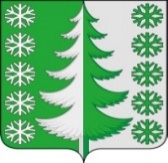 Ханты-Мансийский автономный округ - ЮграХанты-Мансийский муниципальный районмуниципальное образованиесельское поселение ВыкатнойАДМИНИСТРАЦИЯ СЕЛЬСКОГО ПОСЕЛЕНИЯПОСТАНОВЛЕНИЕот 17.06.2021                                                                                                      № 54 п. ВыкатнойОб утверждении Административного регламента предоставления муниципальной услуги «Прием заявлений, документов, а также постановка граждан на учет в качестве нуждающихся в жилых помещениях»В соответствии с Федеральным законом от 27.07.2010 № 210-ФЗ «Об организации предоставления государственных и муниципальных услуг», руководствуясь Уставом сельского поселения Выкатной:1. Утвердить Административный регламент предоставления муниципальной услуги «Прием заявлений, документов, а также постановка граждан на учет в качестве нуждающихся в жилых помещениях» согласно приложению.2. Признать утратившим силу постановление администрации сельского поселения Выкатной от 31.07.2012 № 25 «Об утверждении административного регламента предоставления муниципальной услуги «Прием заявлений, документов, а также постановка граждан на учет в качестве нуждающихся в жилых помещениях»».3. Настоящее постановление вступает в силу с момента его официального опубликования (обнародования).4. Контроль за исполнением настоящего постановления оставляю за собой.Глава сельскогопоселения Выкатной                                                                        Н.Г. ЩепёткинПриложение
к постановлению администрации
сельского поселения Выкатной
от 17.06.2021 № 54 
Административный регламент предоставления муниципальной услуги«Прием заявлений, документов, а также постановка граждан на учет в качестве нуждающихся в жилых помещениях»
1. Общие положения
Предмет регулирования административного регламента1.1. Административный регламент предоставления муниципальной услуги по приему заявлений, документов, а также постановка граждан на учет в качестве нуждающихся в жилых помещениях (далее – Административный регламент), устанавливает сроки и последовательность административных процедур и административных действий администрации сельского поселения Выкатной (далее – Уполномоченный орган), а также порядок его взаимодействия с заявителями и органами власти при предоставлении муниципальной услуги.Круг заявителей1.2. Заявителями на получение муниципальной услуги являются:граждане, отнесенные к категории малоимущих и признанные нуждающимися в жилых помещениях, предоставляемых по договорам социального найма из муниципального жилищного фонда сельского поселения Выкатной, по основаниям, установленным статьей 51 Жилищного кодекса Российской Федерации;иные категории граждан, имеющие право состоять на учете в качестве нуждающихся в жилых помещениях, предоставляемых по договорам социального найма, в соответствии с федеральным законодательством или законом Ханты-Мансийского автономного округа-Югры.За предоставлением муниципальной услуги от имени заявителей вправе обратиться их законные представители, действующие в силу закона, или их представители на основании доверенности.Требования к порядку информирования оправилах предоставления муниципальной услуги1.3. Порядок получения информации заявителями по вопросам предоставления муниципальной услуги, в том числе сведений о ходе предоставления муниципальной услуги, в том числе в информационно-телекоммуникационной сети «Интернет».Информирование по вопросам предоставления муниципальной услуги, в том числе о ходе предоставления муниципальной услуги, осуществляется специалистами Уполномоченного органа в следующих формах (по выбору заявителя):в устной форме (при личном обращении и по телефону);в письменной форме (при письменном обращении по почте, электронной почте, факсу);на информационном стенде в местах предоставления муниципальной услуги, в форме информационных (текстовых) материалов;на официальном сайте администрации Ханты-Мансийского района в разделе сельские поселения http://hmrn.ru/raion/poseleniya/ (далее – официальный сайт);в федеральной государственной информационной системе «Единый портал государственных и муниципальных услуг (функций)» http://www.gosuslugi.ru (далее – Федеральный портал), в региональной информационной системе Ханты-Мансийского автономного округа-Югры «Портал государственных и муниципальных услуг (функций) Ханты-Мансийского автономного округа-Югры» http://86.gosuslugi.ru (далее –Региональный портал).1.4. В случае устного обращения (лично или по телефону) заявителя (его представителя) за информацией по вопросам предоставления муниципальной услуги, в том числе о ходе предоставления муниципальной услуги, специалист Уполномоченного органа в часы приема осуществляет устное информирование (соответственно лично или по телефону) обратившегося за информацией заявителя. Устное информирование осуществляется не более 15 минут.Ответ на телефонный звонок начинается с информации о наименовании органа, в который обратился заявитель, фамилии, имени, отчестве (последнее – при наличии) и должности специалиста, принявшего телефонный звонок.При общении с заявителями (по телефону или лично) специалист Уполномоченного органа должен корректно и внимательно относиться к гражданам, не унижая их чести и достоинства. Устное информирование о порядке предоставления муниципальной услуги должно проводиться с использованием официально-делового стиля речи.При невозможности специалиста, принявшего звонок, самостоятельно ответить на поставленные вопросы, телефонный звонок переадресовывается (переводится) на другое должностное лицо или же обратившемуся сообщается телефонный номер, по которому можно получить необходимую информацию.В случае, если для подготовки ответа требуется продолжительное время, специалист Уполномоченного органа, осуществляющий устное информирование, может предложить заявителю направить в Уполномоченный орган письменное обращение о предоставлении письменной консультации по процедуре предоставления муниципальной услуги и о ходе предоставления муниципальной услуги, либо назначить другое удобное для заявителя время для устного информирования.Информирование в письменной форме осуществляется при получении обращения заявителя о предоставлении письменной консультации по вопросам предоставления муниципальной услуги, в том числе о ходе предоставления муниципальной услуги.Письменный ответ на обращение должен содержать фамилию и номер телефона исполнителя.При консультировании по письменным обращениям ответ на обращение направляется заявителю на почтовый адрес, указанный в обращении, или адрес электронной почты в срок, не превышающий 30 календарных дней с момента регистрации обращения.В случае, если в обращении о предоставлении письменной консультации по вопросам предоставления муниципальной услуги, в том числе о ходе предоставления муниципальной услуги, не указаны фамилия заявителя, направившего обращение, или почтовый адрес, по которому должен быть направлен ответ, ответ на обращение не дается.Для получения информации по вопросам предоставления муниципальной услуги, в том числе о ходе предоставления муниципальной услуги посредством Федерального портала и Регионального портала заявителям необходимо использовать адреса в информационно-телекоммуникационной сети «Интернет», указанные в пункте 1.5. настоящего Административного регламента.Информация по вопросам предоставления муниципальной услуги, в том числе о ходе, сроках и порядке ее предоставления, размещенная на Федеральном и Региональном порталах, на официальном сайте предоставляется заявителю бесплатно.Доступ к информации по вопросам предоставления муниципальной услуги, в том числе о ходе, сроках и порядке ее предоставления, осуществляется без выполнения заявителем каких-либо требований, в том числе без использования программного обеспечения, установка которого на технические средства заявителя требует заключения лицензионного или иного соглашения с правообладателем программного обеспечения, предусматривающего взимание платы, регистрацию или авторизацию заявителя или предоставление им персональных данных.Информирование заявителей о порядке предоставления муниципальной услуги в МФЦ, а также по иным вопросам, связанным с предоставлением муниципальной услуги, осуществляется МФЦ в соответствии с заключенным соглашением и регламентом работы МФЦ.1.5. Информация о месте нахождения, графике, справочных телефонах Администрации, его структурных подразделений, участвующих в предоставлении муниципальной услуги, способах получения информации, о местах нахождения и графиках работы, в том числе органов государственной власти и организаций, участвующих в предоставлении муниципальной услуги:1.5.1. Место нахождения администрации сельского поселения Выкатной:628513, Ханты-Мансийский автономный округ-Югра, Ханты-Мансийский район, п.Выкатной, ул. Школьная, д. 22, корп. 2, этаж 2, приемная: 8(3467) 37-61-30;адрес электронной почты: vkt@hmrn.ru;	График работы администрации:	- ежедневно, кроме субботы и воскресенья и нерабочих праздничных дней, с 08:30 до 17:00 (в понедельник – до 18:00) с перерывом на обед с 12:30 до 14:00.Информация по вопросам предоставления муниципальной услуги, сведений о ходе ее оказания, предоставляется по месту нахождения Администрации.1.5.2. Место нахождения Многофункционального центра – далее МФЦ:Многофункциональный центр находится по адресу: Ханты-Мансийский автономный округ-Югра, 628011, г. Ханты-Мансийск, ул. Энгельса, д. 45, блок В;телефоны для справок: 8 800 101 00 01 (звонок с городских телефонов бесплатный);адрес электронной почты: office@mfchmao.ru;график работы:понедельник - пятница – с 08.00 до 20.00 часов;суббота – с 08.00 до 18.00, воскресенье – выходной;адрес официального сайта: https://mfc.admhmao.ru/1.5.3. Место нахождения Управления Федеральной службы государственной регистрации, кадастра и картографии по Ханты-Мансийскому автономному округу-Югре (далее – Кадастровая палата):628011, Ханты-Мансийский автономный округ-Югра АО, г. Ханты-Мансийск, ул.Мира, 27.Телефоны для справок: 8 (3467) 36-36-76.Адрес электронной почты: 86_upr@rosreestr.ru.Адрес официального сайта: www.rosreestr.ru.1.5.4. Федеральная налоговая служба Российской Федерации:Адрес официального сайта:https://www.nalog.ru/rn86/.1.6. Порядок, форма, место размещения и способы получения справочной информации, в том числе на стендах в месте предоставления муниципальной услуги и в информационно-коммуникационной сети «Интернет».На информационных стендах, находящихся в местах предоставления муниципальной услуги, в информационно-телекоммуникационной сети Интернет (на официальном сайте Уполномоченного органа и в региональной информационной системе Ханты-Мансийского автономного округа-Югры «Реестр государственных и муниципальных услуг (функций) Ханты-Мансийского автономного округа-Югры» (далее –Реестр)) размещается следующая информация:перечень нормативных правовых актов, регулирующих предоставление муниципальной услуги;справочная информация (место нахождения, график работы, справочные телефоны, адреса официального сайта и электронной почты Уполномоченного органа и его структурного(ых) подразделения(й), участвующего(их) в предоставлении муниципальной услуги);сведения о способах получения информации о местах нахождения и графиках работы МФЦ, органов власти, обращение в которые необходимо для предоставления муниципальной услуги;порядок получения информации заявителями по вопросам предоставления муниципальной услуги, сведений о ходе предоставления муниципальной услуги;досудебный (внесудебный) порядок обжалования решений и действий (бездействия) Уполномоченного органа, а также его муниципальных служащих;бланки заявлений о предоставлении муниципальной услуги и образцы их заполнения.В случае внесения изменений в порядок предоставления муниципальной услуги специалист Уполномоченного органа, ответственный за предоставление муниципальной услуги, в срок, не превышающий 5 рабочих дней со дня вступления в силу таких изменений, обеспечивает актуализацию информации в информационно-телекоммуникационной сети Интернет и на информационных стендах, находящихся в месте предоставления муниципальной услуги.2. Стандарт предоставления муниципальной услуги
Наименование муниципальной услуги2.1. Прием заявлений, документов, а также постановка граждан на учет в качестве нуждающихся в жилых помещениях.Наименование органа местного самоуправления,предоставляющего муниципальную услугу2.2. Органом, предоставляющим муниципальную услугу, является администрация сельского поселения Выкатной.За получением муниципальной услуги заявитель вправе обратиться в МФЦ.При предоставлении муниципальной услуги Уполномоченный орган осуществляет межведомственное информационное взаимодействие с:Управлением Федеральной службы государственной регистрации, кадастра и картографии по Ханты-Мансийскому автономному округу-Югре;Территориальным органом Федеральной налоговой службы Российской Федерации.ФКУ «Центр ГИМС МЧС России по ХМАО-Югре»;УГИБДД УМВД России по ХМАО-Югре;Пенсионным фондом Российской Федерации;Управлением МВД России по ХМАО-Югре;органами местного самоуправления, осуществляющими предоставление жилых помещений муниципального жилищного фонда по договорам социального найма.2.3. В соответствии с требованиями пункта 3 части 1 статьи 7 Федерального закона от 27.07.2010 № 210-ФЗ «Об организации предоставления государственных и муниципальных услуг» (далее также – Федеральный закон от 27.07.2010 № 210-ФЗ) запрещается требовать от заявителя осуществления действий, в том числе согласований, необходимых для получения муниципальной услуги и связанных с обращением в государственные органы, органы местного самоуправления, организации, за исключением получения услуг и получения документов и информации, предоставляемых в результате предоставления таких услуг, включенных в перечни, указанные в части 1 статьи 9 настоящего Федерального закона.Результат предоставления муниципальной услуги2.4. Результатом предоставления муниципальной услуги является выдача (направление) заявителю решения:о постановке на учет в качестве нуждающихся в жилых помещениях, (далее –постановка на учет, постановка на учет в качестве нуждающихся);об отказе в постановке на учет в качестве нуждающихся.Результат предоставления муниципальной услуги оформляется на официальном бланке Уполномоченного органа за подписью должностного лица либо лица, его замещающего.
Срок предоставления муниципальной услуги2.5. Общий (максимальный) срок предоставления муниципальной услуги составляет не более 30 рабочих дней со дня поступления в Уполномоченный орган заявления о принятии на учет (далее – заявление о принятии на учет, заявление о предоставлении муниципальной услуги, заявление) и документов, обязанность по представлению которых возложена на заявителя.В случае обращения заявителя за получением муниципальной услуги в МФЦ срок предоставления муниципальной услуги исчисляется со дня передачи МФЦ такого заявления в Уполномоченный орган.В срок предоставления муниципальной услуги входит срок направления межведомственных запросов и получения на них ответов, срок выдачи (направления) документов, являющихся результатом предоставления муниципальной услуги.Правовые основания для предоставления муниципальной услуги2.6. Перечень нормативных правовых актов, регулирующих предоставление муниципальной услуги, размещен на Федеральном портале и на Региональном портале, в Реестре, а также на официальном сайте.Исчерпывающий перечень документов,необходимых для предоставления муниципальной услуги2.7. Исчерпывающий перечень документов, необходимых в соответствии с законодательными и иными нормативными правовыми актами для предоставления муниципальной услуги, которые заявитель должен представить самостоятельно:1) заявление о принятии на учет в качестве нуждающихся в жилых помещениях, предоставляемых по договорам социального найма по месту жительства, подписанное всеми совершеннолетними членами семьи, в свободной форме либо по форме, приведенной в приложении 1 к настоящему Административному регламенту;2) копии документов, удостоверяющих личность заявителя и членов его семьи (все страницы);3) свидетельства о государственной регистрации актов гражданского состояния, выданные компетентными органами иностранного государства, и их нотариально удостоверенный перевод на русский язык;3.1) свидетельства об усыновлении, выданные органами записи актов гражданского состояния или консульскими учреждениями Российской Федерации;4) документы, подтверждающие право на предоставление жилых помещений по договорам социального найма вне очереди (при наличии);5) справки о доходах по месту работы (службы) на заявителя и членов его семьи за последний календарный год (12 месяцев), предшествовавший началу года подачи заявления о принятии на учет;6) копии трудовых книжек заявителя и членов его семьи (при наличии);7) справки о получении заявителем и членами его семьи иных доходов, в том числе: о размере стипендии;о размере денежных средств, выплачиваемых опекуну (попечителю) на содержание подопечных детей;о размере алиментов, выданные уполномоченными органами, осуществляющими соответствующие выплаты (при наличии оснований для выплаты) за последний календарный год (12 месяцев), предшествовавший началу года подачи заявления о принятии на учет (при наличии основании для выплаты);о выплате пособия по беременности и родам за последний календарный год (12 месяцев), предшествовавший началу года подачи заявления;о выплатах ежемесячных пособий на ребенка (детей) до достижения им возраста 1,5 лет за последний календарный год (12 месяцев), предшествовавший началу года подачи заявления;8) документы, подтверждающие стоимость недвижимого, движимого имущества (отчет об оценке или выписка из него с предоставлением оригинала отчета), оформленные в соответствии с законодательством, регулирующим оценочную деятельность в Российской Федерации), в случае наличия имущества у заявителя и (или) членов его семьи;9) сведения о технических характеристиках жилого помещения, находящегося в собственности у заявителя и (или) членов его семьи. В случае наличия у заявителя и (или) членов его семьи жилого помещения в собственности и (или) по договору социального найма на территории других муниципальных образований Ханты-Мансийского автономного округа-Югры и (или) на территории других субъектов Российской Федерации сведения о технических характеристиках жилого помещения запрашиваются в организации, осуществляющей техническую инвентаризацию по месту нахождения жилого помещения;10) справки о наличии или об отсутствии в собственности жилого помещения у заявителя и членов его семьи, в том числе на ранее существовавшие фамилию, имя, отчество, в случае их изменения (сведения о правах, не зарегистрированных в Едином государственном реестре недвижимости) с предыдущего места жительства (запрашиваются в случае прибытия заявителя и (или) членов его семьи на постоянное место жительства в сельское поселение из других муниципальных образований Ханты-Мансийского автономного округа-Югры и (или) с территории других субъектов Российской Федерации в уполномоченных организациях);11) заявление на обследование жилищно-бытовых условий заявителя и членов его семьи (при необходимости).Запрещается требовать от заявителей:представления документов и информации или осуществления действий, представление или осуществление которых не предусмотрено нормативными правовыми актами, регулирующими отношения, возникающие в связи с принятием на учет граждан в качестве нуждающихся в жилых помещениях, предоставляемых по договору социального найма;представления документов и информации, которые находятся в распоряжении органов, предоставляющих государственные услуги, органов, предоставляющих муниципальные услуги, иных государственных органов, органов местного самоуправления либо подведомственных государственным органам или органам местного самоуправления организаций, участвующих в предоставлении предусмотренных частью 1 статьи 1 Федерального закона от 27.07.2010 № 210-ФЗ «Об организации предоставления государственных и муниципальных услуг».2.8. Исчерпывающий перечень документов, необходимых в соответствии с законодательными и иными нормативными правовыми актами для предоставления муниципальной услуги, запрашиваемых и получаемых в порядке межведомственного информационного взаимодействия от государственных органов, органов местного самоуправления либо подведомственных государственным органам или органам местного самоуправления организаций:1) документы, необходимые для признания гражданина малоимущим (рекомендуется запрашивать после признания гражданина нуждающимся в жилом помещении);2) справка органов государственной регистрации о наличии или отсутствии жилых помещений на праве собственности по месту постоянного жительства членов семьи, предоставляемая каждым дееспособным членом семьи заявителя.2.9. Информация об участвующих в предоставлении муниципальной услуги органах власти и организациях, и выдаваемых ими документах, и информации, необходимых для предоставления муниципальной услуги:1) Управление Федеральной службы государственной регистрации, кадастра и картографии по Ханты-Мансийскому автономному округу-Югре;2) Федеральная налоговая служба Российской Федерации;3) ФКУ «Центр ГИМС МЧС России по ХМАО-Югре»;4) УГИБДД УМВД России по ХМАО-Югре;5) Департамент труда и занятости населения Ханты-Мансийского автономного округа-Югры;6) Пенсионный фонд Российской Федерации;7) Управление МВД России по ХМАО - Югре;2.10. Форму заявления о предоставлении муниципальной услуги заявитель может получить:на информационном стенде в месте предоставления муниципальной услуги;у специалиста Уполномоченного органа, либо работника МФЦ;посредством информационно-телекоммуникационной сети Интернет на официальном сайте, Федеральном портале и Региональном портале.2.11. Способы подачи документов, необходимых для предоставления муниципальной услуги:при личном обращении в Уполномоченный орган или МФЦ;посредством почтового отправления в Уполномоченный орган;посредством Федерального портала и Регионального портала.В заявлении о предоставлении муниципальной услуги заявителем указывается способ выдачи (направления) ему документа, являющегося результатом предоставления муниципальной услуги.Заявителю выдается расписка в получении документов с указанием их перечня и даты их получения Уполномоченным органом, а также с указанием перечня документов, которые будут получены по межведомственным запросам.2.12. В соответствии с частью 1 статьи 7 Федерального закона от 27.07.2010 № 210-ФЗ не вправе требовать от заявителя:1) представления документов и информации или осуществления действий, представление или осуществление которых не предусмотрено нормативными правовыми актами, регулирующими отношения, возникающие в связи с предоставлением муниципальных услуг;2) представления документов и информации, в том числе подтверждающих внесение заявителем платы за предоставление услуг, которые находятся в распоряжении органов, предоставляющих муниципальные услуги, иных государственных органов, органов местного самоуправления либо подведомственных государственным органам или органам местного самоуправления организаций, участвующих в предоставлении предусмотренных частью 1 статьи 1 Федерального закона № 294-ФЗ муниципальных услуг, в соответствии с нормативными правовыми актами Российской Федерации, нормативными правовыми актами субъектов Российской Федерации, муниципальными правовыми актами, за исключением документов, включенных в определенный частью 6 статьи 7 Федерального закона № 210-ФЗ перечень документов. Заявитель вправе представить указанные документы и информацию в органы, предоставляющие муниципальные услуги, по собственной инициативе;3) осуществления действий, в том числе согласований, необходимых для получения муниципальных услуг и связанных с обращением в иные государственные органы, органы местного самоуправления, организации, за исключением получения услуг и получения документов и информации, предоставляемых в результате предоставления таких услуг, включенных в перечни, указанные в части 1 статьи 9 Федерального закона № 210-ФЗ;4) представления документов и информации, отсутствие и (или) недостоверность которых не указывались при первоначальном отказе в приеме документов, необходимых для предоставления муниципальной услуги, либо в предоставлении муниципальной услуги, за исключением следующих случаев:а) изменение требований нормативных правовых актов, касающихся предоставления муниципальной услуги, после первоначальной подачи заявления о предоставлении муниципальной услуги;б) наличие ошибок в заявлении о предоставлении муниципальной услуги и документах, поданных заявителем после первоначального отказа в приеме документов, необходимых для предоставления муниципальной услуги, либо в предоставлении муниципальной услуги и не включенных в представленный ранее комплект документов;в) истечение срока действия документов или изменение информации после первоначального отказа в приеме документов, необходимых для предоставления муниципальной услуги, либо в предоставлении муниципальной услуги;г) выявление документально подтвержденного факта (признаков) ошибочного или противоправного действия (бездействия) должностного лица органа, предоставляющего муниципальную услугу, муниципального служащего, работника многофункционального центра, работника организации, предусмотренной частью 1.1 статьи 16 Федерального закона № 210-ФЗ, при первоначальном отказе в приеме документов, необходимых для предоставления муниципальной услуги, либо в предоставлении муниципальной услуги, о чем в письменном виде за подписью руководителя органа, предоставляющего муниципальную услугу, руководителя многофункционального центра при первоначальном отказе в приеме документов, необходимых для предоставления муниципальной услуги, либо руководителя организации, предусмотренной частью 1.1 статьи 16 Федерального закона № 210-ФЗ, уведомляется заявитель, а также приносятся извинения за доставленные неудобства.5) предоставление на бумажном носителе документов и информации, электронные образцы которых ранее были заверенные соответствии с пунктом 7_2 части 1 статьи 16 Федерального закона от 27.07.2010 № 210-ФЗ.Исчерпывающий перечень оснований для отказа в приеме документов,необходимых для предоставления муниципальной услуги2.13. Основания для отказа в приеме документов, необходимых для предоставления муниципальной услуги, законодательством Российской Федерации и Ханты-Мансийского автономного округа-Югры не предусмотрены.Не допускается отказ в приеме запроса и иных документов, необходимых для предоставления услуги, в случае, если запрос и документы, необходимые для предоставления услуги, поданы в соответствии с информацией о сроках и порядке предоставления услуги, опубликованной на Федеральном портале.Исчерпывающий перечень оснований для приостановления и (или)отказа в предоставлении муниципальной услуги2.14. Основания для приостановления предоставления муниципальной услуги законодательством Российской Федерации и Ханты-Мансийского автономного округа-Югры не предусмотрены.2.15. Основаниями для отказа в предоставлении муниципальной услуги являются:2.15.1. Отказ в принятии граждан на учет в качестве нуждающихся в жилых помещениях допускается в случае, если:1) не представлены предусмотренные частью 4 статьи 52 Жилищного кодекса Российской Федерации документы, обязанность по представлению которых возложена на заявителя;1.1) ответ органа местного самоуправления либо подведомственной органу местного самоуправления организации на межведомственный запрос свидетельствует об отсутствии документа и (или) информации, необходимых для принятия граждан на учет в качестве нуждающихся в жилых помещениях в соответствии с частью 4 статьи 52 Жилищного кодекса, если соответствующий документ не был представлен заявителем по собственной инициативе, за исключением случаев, если отсутствие таких запрашиваемых документа или информации в распоряжении таких органов или организаций подтверждает право соответствующих граждан состоять на учете в качестве нуждающихся в жилых помещениях;2) представлены документы, которые не подтверждают право соответствующих граждан состоять на учете в качестве нуждающихся в жилых помещениях;3) не истек предусмотренный статьей 53 Жилищного кодекса срок.2.15.2. Решение об отказе в принятии на учет должно содержать основания такого отказа с обязательной ссылкой на нарушения, предусмотренные частью 1 статьи 54.2.15.3. Решение об отказе в принятии на учет выдается или направляется гражданину, подавшему соответствующее заявление о принятии на учет, не позднее чем через три рабочих дня со дня принятия такого решения и может быть обжаловано им в судебном порядке.Размер платы, взимаемой с заявителя при предоставлении муниципальной услуги,и способы ее взимания2.16. Взимание платы за предоставление муниципальной услуги законодательством Российской Федерации и Ханты-Мансийского автономного округа-Югры не предусмотрено.
Максимальный срок ожидания в очереди при подаче запросао предоставлении муниципальной услуги и при получениирезультата предоставления муниципальной услуги2.17. Максимальный срок ожидания в очереди при подаче заявления о предоставлении муниципальной услуги и при получении результата предоставления муниципальной услуги составляет не более 15 минут.Срок регистрации запроса заявителя о предоставлении муниципальной услуги2.18. Заявление о принятии на учет регистрируется в журнале регистрации заявлений.Письменные обращения, поступившие в адрес Уполномоченного органа, в том числе посредством электронной почты, Федерального и Регионального порталов подлежат обязательной регистрации специалистом Уполномоченного органа в день их поступления.В случае личного обращения заявителя с заявлением в Уполномоченный орган, заявление подлежит обязательной регистрации специалистом в течение 15 минут.Срок и порядок регистрации запроса заявителя о предоставлении муниципальной услуги работниками МФЦ осуществляется в соответствии с регламентом работы МФЦ.
Требования к помещениям, в которых предоставляется муниципальная услуга, к местам ожидания и приема заявителей, размещению и оформлению визуальной, текстовой и мультимедийной информации о порядке предоставления муниципальной услуги2.19. Здание, в котором предоставляется муниципальная услуга, должно быть расположено с учетом пешеходной доступности для.Помещения для предоставления муниципальной услуги размещаются преимущественно на нижних этажах зданий или в отдельно стоящих зданиях.Вход и выход из помещения для предоставления муниципальной услуги оборудуются:пандусами, расширенными проходами, тактильными полосами по путям движения, позволяющими обеспечить беспрепятственный доступ инвалидов;соответствующими указателями с автономными источниками бесперебойного питания;контрастной маркировкой ступеней по пути движения;информационной мнемосхемой (тактильной схемой движения);тактильными табличками с надписями, дублированными рельефно-точечным шрифтом Брайля;информационной табличкой (вывеской), содержащей информацию о наименовании, местонахождении, режиме работы, а также о телефонных номерах справочной службы.Лестницы, находящиеся по пути движения в помещение для предоставления муниципальной услуги, оборудуются:тактильными полосами;контрастной маркировкой крайних ступеней;поручнями с двух сторон с тактильными полосами, нанесенными на поручни, с тактильно-выпуклым шрифтом и рельефно-точечным шрифтом Брайля с указанием этажа;тактильными табличками с указанием этажей, дублированными рельефно-точечным шрифтом Брайля.Места предоставления муниципальной услуги должны соответствовать требованиям к местам обслуживания маломобильных групп населения, к внутреннему оборудованию и устройствам в помещении, к санитарно-бытовым помещениям для инвалидов, к путям движения в помещении и залах обслуживания, к лестницам и пандусам в помещении, к лифтам, подъемным платформам для инвалидов, к аудиовизуальным и информационным системам, доступным для инвалидов.В частности, обеспечивается создание инвалидам следующих условий доступности объектов, в которых предоставляется муниципальная услуга:условия для беспрепятственного пользования транспортом, средствами связи и информации;возможность самостоятельного передвижения по территории, на которой расположены объекты (здания, помещения), в которых предоставляются услуги, а также входа в такие объекты и выхода из них, посадки в транспортное средство и высадки из него, в том числе с использованием кресла-коляски;сопровождение инвалидов, имеющих стойкие расстройства функции зрения и самостоятельного передвижения;надлежащее размещение оборудования и носителей информации, необходимых для обеспечения беспрепятственного доступа инвалидов к объектам (зданиям, помещениям), в которых предоставляются услуги, и к услугам с учетом ограничений их жизнедеятельности;допуск сурдопереводчика и тифлосурдопереводчика;допуск собаки-проводника на объекты (здания, помещения), в которых предоставляются услуги;оказание инвалидам помощи в преодолении барьеров, мешающих получению ими услуг наравне с другими лицами.Помещения, в которых предоставляется муниципальная услуга, оборудуются системой кондиционирования воздуха, противопожарной системой и средствами пожаротушения, системой охраны. Данные помещения должны соответствовать санитарно-эпидемиологическим правилам и нормам.Каждое рабочее место специалиста, предоставляющего муниципальную услугу, должно быть оборудовано персональным компьютером с возможностью доступа к необходимым информационным базам данных и печатающим устройствам, позволяющими своевременно и в полном объеме получать справочную информацию по вопросам предоставления услуги и организовать предоставление муниципальной услуги в полном объеме.Места ожидания должны соответствовать комфортным условиям для заявителей.Места ожидания оборудуются столами, стульями или скамьями (банкетками), информационными стендами, информационными терминалами, обеспечиваются писчей бумагой и канцелярскими принадлежностями в количестве, достаточном для оформления документов заявителями.На информационных стендах, информационном терминале и в информационно-телекоммуникационной сети Интернет размещается информация о порядке предоставления муниципальной услуги, а также информация, указанная в пункте 6 настоящего Административного регламента.Информационные стенды размещаются на видном, доступном месте в любом из форматов: настенных стендах, напольных или настольных стойках, призваны обеспечить заявителей исчерпывающей информацией. Стенды должны быть оформлены в едином стиле, надписи сделаны черным шрифтом на белом фоне.Оформление визуальной, текстовой и мультимедийной информации о порядке предоставления муниципальной услуги должно соответствовать оптимальному зрительному и слуховому восприятию этой информации заявителями.Показатели доступности и качества муниципальной услуги2.20. Показателями доступности муниципальной услуги являются:доступность информирования заявителей по вопросам предоставления муниципальной услуги, в том числе о ходе предоставления муниципальной услуги, в форме устного или письменного информирования, в том числе посредством официального сайта, Федерального и Регионального порталов;доступность заявителей к форме заявления о предоставлении муниципальной услуги, размещенной на Федеральном и Региональном порталах, в том числе возможность их копирования и заполнения в электронной форме;возможность подачи заявления и документов на предоставление муниципальной услуги в электронной форме посредством Федерального и Регионального порталов;возможность получения документов, являющихся результатом предоставления муниципальной услуги, в электронном виде посредством Федерального и Регионального порталов;возможность получения муниципальной услуги заявителем в МФЦ;бесплатность предоставления муниципальной услуги и информации о процедуре предоставления муниципальной услуги.2.21. Показателями качества муниципальной услуги являются:соблюдение специалистами Уполномоченного органа, предоставляющими муниципальную услугу, сроков предоставления муниципальной услуги;соблюдение времени ожидания в очереди при подаче заявления о предоставлении муниципальной услуги и при получении результата предоставления муниципальной услуги;отсутствие обоснованных жалоб заявителей на качество предоставления муниципальной услуги, действия (бездействие) должностных лиц и решения, принимаемые (осуществляемые) в ходе предоставления муниципальной услуги;восстановление нарушенных прав заявителей.Особенности предоставления муниципальной услуги в многофункциональных центрах предоставления государственных и муниципальных услуг2.22. Предоставление муниципальной услуги в МФЦ осуществляется по принципу «одного окна» в соответствии с законодательством Российской Федерации и заключенным соглашением о взаимодействии между органом, предоставляющим муниципальную услугу, и МФЦ.Особенности предоставления муниципальной услуги в электронной форме2.23. При предоставлении муниципальной услуги в электронной форме посредством Федерального и Регионального порталов заявителю обеспечивается:получение информации о порядке и сроках предоставления муниципальной услуги;формирование запроса о предоставлении муниципальной услуги;прием и регистрация органом (организацией) запроса и иных документов, необходимых для предоставления муниципальной услуги;получение заявителем результата предоставления муниципальной услуги;получение заявителем сведений о ходе выполнения запроса о предоставлении муниципальной услуги;осуществление оценки качества предоставления муниципальной услуги;досудебное (внесудебное) обжалование решений и действий (бездействия) органа (организации), должностного лица органа (организации) либо государственного или муниципального служащего.Муниципальная услуга в электронной форме предоставляется с применением усиленной квалифицированной электронной подписи.2.24. Действия, связанные с проверкой действительности усиленной квалифицированной электронной подписи заявителя, использованной при обращении за получением муниципальной услуги, а также с установлением перечня классов средств удостоверяющих центров, которые допускаются для использования в целях обеспечения указанной проверки и определяются на основании утверждаемой федеральным органом исполнительной власти по согласованию с Федеральной службой безопасности Российской Федерации модели угроз безопасности информации в информационной системе, используемой в целях приема обращений за предоставлением такой услуги, осуществляются в соответствии с постановлением Правительства Российской Федерации от 25.08.2012 № 852 «Об утверждении Правил использования усиленной квалифицированной электронной подписи при обращении за получением государственных и муниципальных услуг и о внесении изменения в Правила разработки и утверждения административных регламентов предоставления государственных услуг».3. Состав, последовательность и сроки выполнения административных процедур3.1. Предоставление муниципальной услуги включает в себя следующие административные процедуры:прием и регистрация заявления о постановке на учет в качестве нуждающихся;формирование и направление межведомственных запросов в органы, участвующие в предоставлении муниципальной услуги;принятие решения о постановке на учет в качестве нуждающихся или об отказе в постановке на учет в качестве нуждающихся;выдача (направление) заявителю результата предоставления муниципальной услуги.
Прием и регистрация заявления о постановке на учет в качестве нуждающихся 3.2. Основанием начала административной процедуры является поступление в Уполномоченный орган заявления о постановке на учет в качестве нуждающихся.Сведения о должностных лицах, ответственных за выполнение каждого административного действия, входящего в состав административной процедуры:за прием и регистрацию заявления, поступившего по почте в адрес Уполномоченного органа или представленного заявителем лично в Уполномоченный орган, - специалист Уполномоченного органа;за прием и регистрацию заявления, поступившего в адрес Уполномоченного орган, посредством Федерального и Регионального порталов, - специалист Уполномоченного органа, ответственный за предоставление муниципальной услуги.Содержание административных действий, входящих в состав административной процедуры: специалист Уполномоченного органа принимает и регистрирует заявление о постановке на учет в Журнале регистрации заявлений граждан, подготавливает и выдает расписку о получении документов с указанием их перечня и даты получения, а также с указанием перечня документов, которые будут получены по межведомственным запросам.Журнал регистрации заявлений граждан ведется на бумажном носителе.Критерием принятия решения о приеме и регистрации заявления о постановке на учет является наличие заявления о предоставлении муниципальной услуги.Срок регистрации заявления о предоставлении муниципальной услуги не должен превышать 1 рабочий день;при личном обращении заявителя – 15 минут с момента получения заявления о предоставлении муниципальной услуги.Результатом выполнения административной процедуры является зарегистрированное заявление о постановке на учет и выдача заявителю расписки о получении документов.Способ фиксации результата выполнения административной процедуры: факт регистрации заявления о постановке на учет фиксируется в журнале регистрации заявлений граждан.В случае подачи заявителем заявления и документов через МФЦ последний обеспечивает ее передачу в Уполномоченный орган, в порядке и сроки, которые установлены соглашением о взаимодействии между МФЦ и Уполномоченным органом, но не позднее следующего рабочего дня со дня поступления пакета документов. При этом датой подачи заявителем заявления и документов является дата поступления пакета документов в Уполномоченный орган.Формирование и направление межведомственных запросов в органы,участвующие в предоставлении муниципальной услуги3.3. Основанием для начала административной процедуры является поступление зарегистрированного заявления о постановке на учет и прилагаемых к нему документов к специалисту Уполномоченного органа, ответственному за предоставление муниципальной услуги.Сведения о должностных лицах, ответственных за выполнение каждого административного действия, входящего в состав административной процедуры: специалист Уполномоченного органа, ответственный за осуществление межведомственного информационного взаимодействия.Содержание административных действий, входящих в состав административной процедуры:формирование и направление межведомственных запросов в органы, участвующие в предоставлении муниципальной услуги (продолжительность и (или) максимальный срок выполнения административного действия – в течение 15 рабочих дней с момента приема и регистрации заявления о предоставлении муниципальной услуги;получение ответов на межведомственные запросы (продолжительность и (или) максимальный срок выполнения административного действия – 5 рабочих дней со дня поступления межведомственного запроса в органы, предоставляющие документ и информацию).Критерием принятия решения о формировании и направлении межведомственных запросов является отсутствие документов, необходимых для предоставления муниципальной услуги, которые заявитель вправе представить по собственной инициативе, и отсутствие оснований для отказа в предоставлении муниципальной услуги, предусмотренных пунктом 21 настоящего Административного регламента.Результатом выполнения административной процедуры являются полученные в порядке межведомственного информационного взаимодействия документы (сведения), необходимые для предоставления муниципальной услуги.Способ фиксации результата выполнения административной процедуры: ответы на межведомственные запросы регистрируются в журнале регистраций входящей корреспонденции.
Принятие решения о постановке на учет в качестве нуждающихсяили об отказе в постановке на учет в качестве нуждающихся3.4. Основанием для начала выполнения административной процедуры является поступившее заявление о постановке на учет и иных представленных или полученных по межведомственным запросам документов.Сведения о должностных лицах, ответственных за выполнение административного действия, входящего в состав административной процедуры:за рассмотрение и оформление документов, являющихся результатом предоставления муниципальной услуги-специалист Уполномоченного органа;за подписание документа, являющегося результатом предоставления муниципальной услуги – должностное лицо Уполномоченного органа либо лицо, его замещающее;за регистрацию документа, являющегося результатом предоставления муниципальной услуги – специалист Уполномоченного органа.Специалист проводит экспертизу заявления о постановке на учет и иных представленных или полученных по межведомственным запросам в соответствии с пунктом 2.7. и пунктом 2.8. настоящего Административного регламента документов, с целью признания заявителя и членов его семьи нуждающимися в жилых помещениях и малоимущими.Нуждающимися в улучшении жилищных условий являются граждане, обеспеченные общей площадью жилого помещения на одного члена семьи менее учетной нормы, установленной нормативно правовыми актами Уполномоченного органа, а также граждане признанные нуждающимися в жилых помещениях по основаниям, установленным статьей 51 Жилищного кодекса Российской Федерации.Малоимущими гражданами являются граждане, нуждающиеся в жилых помещениях, предоставляемых по договорам социального найма из муниципального жилищного фонда, с учетом размера дохода, приходящегося на каждого члена семьи (одиноко проживающего гражданина), и стоимости имущества, находящегося в собственности членов семьи (одиноко проживающего гражданина) и подлежащего налогообложению.Специалист Уполномоченного органа при проверке документов определяет факт отнесения заявителя и членов его семьи к категории нуждающихся в жилых помещениях и малоимущих.В случае если по результатам проведенной экспертизы представленных заявителем документов установлено, что заявитель и члены его семьи относятся к категории нуждающихся и (или) являются малоимущими, специалист Уполномоченного органа готовит проект решения о принятии заявителя на учет в качестве нуждающихся.В случае если заявитель и члены его семьи не относятся к категории нуждающихся и (или) не являются малоимущими, и (или) в случае наличия оснований для отказа в предоставлении муниципальной услуги, предусмотренных пунктом 21 настоящего Административного регламента, специалист Уполномоченного органа, готовит проект решения об отказе в постановке на учет в качестве нуждающихся.Критерием принятия решения о предоставлении или об отказе в предоставлении муниципальной услуги является:наличие (отсутствие) оснований для отказа в предоставлении муниципальной услуги, указанных в пункте 21 настоящего Административного регламента;принятое решение об отнесении заявителя к категории нуждающихся и (или) малоимущих.Максимальный срок выполнения административной процедуры составляет 15 рабочих дней.Проект решения о постановке или об отказе в постановке на учет в качестве нуждающихся вместе с комплектом документов заявителя передается специалисту Уполномоченного органа либо лицу, его замещающему, для принятия решения и подписания. Максимальный срок выполнения административного действия составляет не более 3 рабочих дней.Подписанное должностным лицом уполномоченного органа либо лицом, его замещающим, решение передаётся специалисту для регистрации и направления заявителю.Результат выполнения административной процедуры:подписанное должностным лицом либо лицом, его замещающим, решение о постановке заявителя на учет;подписанное должностным лицом либо лицом, его замещающим, решение об отказе в постановке заявителя на учет.Способ фиксации результата выполнения административной процедуры:на основании решения Уполномоченного органа о постановке заявителя на учет заводится учетное дело. Сведения о принятых на учет заявителях включаются в Журнал учета граждан, нуждающихся в жилых помещениях.Учетному делу присваивается номер, соответствующий номеру в журнале регистрации заявлений граждан, нуждающихся в улучшении жилищных условий.
Выдача (направление) результата муниципальной услуги заявителю3.5. Основанием для начала выполнения административной процедуры является поступление зарегистрированных документов, являющихся результатом предоставления муниципальной услуги, к специалисту Уполномоченного органа.Критерием принятия решения являются оформленные документы, являющиеся результатом предоставления муниципальной услуги.Результатом выполнения административной процедуры является выдача (направление) заявителю решения о постановке на учет или об отказе в постановке на учет в качестве нуждающегося.Максимальный срок выполнения административной процедуры – 1 рабочий день со дня принятия решения о постановке на учет.Решение об отказе в постановке на учет выдается или направляется гражданину, подавшему соответствующее заявление, не позднее чем через три рабочих дня со дня принятия такого решения.В случае отказа в принятии на учет заявителю под расписку возвращается заявление о принятии на учет и соответствующие документы с указанием конкретных причин возврата, о чем делается соответствующая запись в журнале регистрации заявлений граждан.Способ фиксации результата административной процедуры подтверждается отметкой в журнале регистрации заявлений граждан.4. Порядок и формы контроля за предоставлением муниципальной услуги 
Порядок осуществления текущего контроля за соблюдением и исполнением ответственными должностными лицами положений административного регламента и иных нормативных правовых актов, устанавливающих требования к предоставлению муниципальной услуги, а также принятием ими решений4.1. Текущий контроль за соблюдением и исполнением ответственными должностными лицами положений настоящего Административного регламента и иных нормативных правовых актов, устанавливающих требования к предоставлению муниципальной услуги, осуществляется: должностным лицом Уполномоченного органа либо лицом его замещающим.Порядок и периодичность осуществления плановых и внеплановых проверок полноты и качества предоставления муниципальной услуги, порядок и формы контроля за полнотой и качеством предоставления муниципальной услуги, в том числе со стороны граждан,их объединений и организаций4.2. Плановые проверки полноты и качества предоставления муниципальной услуги проводятся должностным лицом уполномоченного органа либо лицом, его замещающим.Периодичность проведения плановых проверок полноты и качества предоставления муниципальной услуги устанавливается в соответствии с решением должностного лица Уполномоченного органа либо лица, его замещающего.Внеплановые проверки полноты и качества предоставления муниципальной услуги проводятся должностным лицом Уполномоченного органа либо лицом, его замещающим, на основании жалоб заявителей на решения или действия (бездействие) должностных лиц Уполномоченного органа, принятые или осуществленные в ходе предоставления муниципальной услуги.В случае проведения внеплановой проверки по конкретному обращению, обратившемуся направляется информация о результатах проверки, проведенной по обращению и о мерах, принятых в отношении виновных лиц.Результаты проверки оформляются в виде акта, в котором отмечаются выявленные недостатки и указываются предложения по их устранению.По результатам проведения проверок полноты и качества предоставления муниципальной услуги, в случае выявления нарушений прав заявителей виновные лица привлекаются к ответственности в соответствии с законодательством Российской Федерации.Контроль за полнотой и качеством предоставления муниципальной услуги со стороны граждан, их объединений организаций осуществляется с использованием соответствующей информации, размещаемой на официальном сайте, а также в форме письменных и устных обращений в адрес Уполномоченного органа.
Ответственность должностных лиц, муниципальных служащих органа, предоставляющего муниципальных услугу, и работников организаций, участвующих в ее предоставлении, за решения и действия (бездействие), принимаемые (осуществляемые) ими в ходе предоставления муниципальной услуги, в том числе за необоснованные межведомственные запросы4.3. По результатам проведения проверок полноты и качества предоставления муниципальной услуги, в случае выявления нарушений прав заявителей виновные лица привлекаются к ответственности в соответствии с законодательством Российской Федерации.Должностные лица Уполномоченного органа несут персональную ответственность в соответствии с законодательством Российской Федерации за решения и действия (бездействия), принимаемые (осуществляемые) в ходе предоставления муниципальной услуги.Персональная ответственность специалистов закрепляется в их должностных инструкциях в соответствии с требованиями законодательства.Работники МФЦ несут административную ответственность за нарушения настоящего Административного регламента в соответствии со статьей 9.6 Закона Ханты-Мансийского автономного округа-Югры от 11 июня 2010 года № 102-оз «Об административных правонарушениях».5. Досудебный (внесудебный) порядок обжалования решений и действий (бездействия) органа, предоставляющего муниципальную услугу, а также должностных лиц и муниципальных служащих, обеспечивающих ее предоставление5.1. Информация о праве заявителей на досудебное (внесудебное) обжалование действий (бездействия) и (или) решений, принятых (осуществленных) в ходе предоставления муниципальной услуги.Заявитель имеет право на досудебное (внесудебное) обжалование решений, действий (бездействия) Уполномоченного органа, его должностных лиц, муниципальных служащих, а также МФЦ и его работников, принятых (осуществляемых) в ходе предоставления муниципальной услуги (далее – жалоба).5.2. Информация об органах власти, организациях и уполномоченных на рассмотрение жалобы лицах, которым может быть направлена жалоба заявителя в досудебном (внесудебном) порядке.Жалоба на решения, действия (бездействие) Уполномоченного органа, его должностных лиц, муниципальных служащих подается для рассмотрения в Уполномоченный орган в письменной форме, в том числе при личном приеме заявителя, по почте, или в электронном виде посредством Федерального портала, Регионального портала, портала федеральной государственной информационной системы, обеспечивающей процесс досудебного (внесудебного) обжалования решений и действий (бездействия), совершенных при предоставлении муниципальных услуг органами, предоставляющими муниципальные услуги, их должностными лицами, муниципальными служащими https://do.gosuslugi.ru (далее – система досудебного обжалования) с использованием информационно-телекоммуникационной сети Интернет.В случае если обжалуются решения должностного лица Уполномоченного органа, жалоба направляется в адрес главы муниципального образования.При обжаловании решения, действия (бездействия) МФЦ жалоба подается для рассмотрения в Департамент экономического развития Ханты-Мансийского автономного округа-Югры в письменной форме, в том числе при личном приеме заявителя, по почте (г.Ханты-Мансийск, ул. Мира, д. 5), в электронном виде посредством официального сайта Департамента экономического развития Ханты-Мансийского автономного округа-Югры (https://depeconom.admhmao.ru/), Федерального и Регионального порталов, системы досудебного обжалования с использованием информационно-телекоммуникационной сети «Интернет».5.3. Информация о способах информирования заявителей о порядке подачи и рассмотрения жалобы, в том числе в информационно-телекоммуникационной сети «Интернет».Уполномоченный орган обеспечивает информирование о порядке подачи и рассмотрения жалобы посредством телефонной связи, размещения информации в Региональном реестре, на стендах в местах предоставления муниципальной услуги, на его официальном сайте, а также при личном обращении заявителя.5.4. Информация о перечне нормативных правовых актов, регулирующих порядок досудебного (внесудебного) обжалования решений и действий (бездействий) органа, предоставляющего муниципальную услугу, многофункционального центра, а также их должностных лиц, муниципальных служащих, работников.Федеральный закон от 27.07.2010 № 210-ФЗ «Об организации предоставления государственных и муниципальных услуг» (Собрание законодательства Российской Федерации, 2010, N 31, ст. 4179, Российская газета, 2010, N 168, Официальный интернет-портал правовой информации http://www.pravo.gov.ru - 30.07.2017);Постановление Правительства Ханты-Мансийского автономного округа-Югры от 02.11.2012 № 431-п «О порядке подачи и рассмотрения жалоб на решения и действия (бездействие) исполнительных органов государственной власти Ханты-Мансийского автономного округа-Югры, предоставляющих государственные услуги, и их должностных лиц, государственных гражданских служащих Ханты-Мансийского автономного округа-Югры, автономного учреждения Ханты-Мансийского автономного округа-Югры «Многофункциональный центр предоставления государственных и муниципальных услуг Югры» и его работников» (Собрание законодательства Ханты-Мансийского автономного округа-Югры, 15.11.2012, N 11 (часть I), ст. 1291; 31.01.2018, N 1, ст. 10; 31.03.2018, N 3 (часть II, том 1), ст. 269; 15.06.2018, N 6 (часть I), ст. 572; Новости Югры, N 128, 16.11.2012; N 46, 27.04.2018; N 74, 06.07.2018;Официальный интернет-портал правовой информации http://www.pravo.gov.ru, 17.01.2018, 05.04.2018, 21.06.2018).Приложение 1
к Административному регламенту
предоставления муниципальной услуги
«Прием заявлений, документов, а также
постановка граждан на учет в качестве
нуждающихся в жилых помещениях»В администрацию сельского поселения Выкатнойот гр. _________________________________________________________________________(фамилия, имя, отчество)проживающего по адресу: ____________________________________________________________________________________________________________________________________тел.: _________________________________________________________________________ЗАЯВЛЕНИЕПрошу Вас рассмотреть вопрос о принятии меня на учет граждан в качестве нуждающихся в жилых помещениях, предоставляемых по договору социального найма по месту жительства ______________________________________________________________в связи _______________________________________________________________________(основания нуждаемости в жилье)_____________________________________________________________________________(льготная категория)Составом семьи из ___ человек:_____________________________________________________________________________(фамилия, имя, отчество, дата рождения, степень родства)_____________________________________________________________________________(фамилия, имя, отчество, дата рождения, степень родства)_____________________________________________________________________________(фамилия, имя, отчество, дата рождения, степень родства)Дата ____ ____________ 20___г.                                              Личная подпись _____________Подписи совершеннолетних членов семьи включенных в заявление:___________________ / __________________________            (подпись)                                   (расшифровка)___________________ / __________________________          (подпись)                                   (расшифровка)___________________ / __________________________            (подпись)                                   (расшифровка)_____________________________________________________________________________(дата, подпись, Ф.И.О. сотрудника, принявшего заявление)